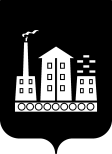 АДМИНИСТРАЦИЯГОРОДСКОГО ОКРУГА СПАССК-ДАЛЬНИЙПОСТАНОВЛЕНИЕ27 февраля 2023 г.            г. Спасск-Дальний, Приморского края		№ 274-паО внесении изменений в  постановление  Администрации городского округа Спасск-Дальний  от 28 марта 2017 года № 134-па «Об утверждении Порядка проведения общественного обсуждения муниципальной программы «Формирование современной городской среды городского округа Спасск-Дальний  на 2018-2027 годы» и оценки предложений заинтересованных лиц о включении общественных территорий общего пользования в муниципальную программу и подлежащих благоустройству в первоочередном порядке и создания общественной комиссии»На основании Федерального закона от 06 октября 2003 года № 131-ФЗ «Об общих принципах организации местного самоуправления в Российской Федерации», постановления Правительства Российской Федерации от 10 февраля 2017 года № 169 «Об утверждении Правил предоставления и распределения субсидий из федерального бюджета бюджетам субъектов Российской Федерации на поддержку государственных программ субъектов Российской Федерации и муниципальных программ формирования современной городской среды»,  постановления Администрации городского округа Спасск-Дальний от 15 апреля 2014 года № 291-па «Об утверждении порядка принятия решений о разработке, формировании, реализации и проведения оценки эффективности муниципальных программ городского округа Спасск-Дальний», руководствуясь Уставом  городского округа Спасск-Дальний, в целях организации мероприятий по благоустройству территорий городского округа Спасск-Дальний, Администрация городского округа Спасск-ДальнийПОСТАНОВЛЯЕТ:1. Внести в постановление  Администрации городского округа Спасск-Дальний  от 28 марта 2017 года № 134-па «Об утверждении Порядка проведения общественного обсуждения муниципальной программы «Формирование современной городской среды городского округа Спасск-Дальний  на 2018-2027 годы» и оценки предложений заинтересованных лиц о включении общественных территорий общего пользования в муниципальную программу и подлежащих благоустройству в первоочередном порядке и создания общественной комиссии» (в редакции от 01 февраля 2019 года № 31-па) следующие изменения: в заголовке и далее  по тексту постановления и приложений  к нему название муниципальной программы  изложить в следующей  редакции  «Формирование современной городской среды городского округа Спасск-Дальний на 2018-2027 годы»;приложение №  3 к  постановлению изложить в следующей редакции  (прилагается).      2. Административному управлению Администрации городского округа Спасск-Дальний (Моняк) опубликовать настоящее постановление в печатных средствах массовой информации и разместить на официальном сайте правовой информации городского округа Спасск-Дальний.      3. Контроль за исполнением настоящего постановления возложить на заместителя главы Администрации городского округа Спасск-Дальний       Патрушева К.О.Глава городского округа Спасск-Дальний                                        О.А. Митрофанов                                                    Приложение № 3к постановлению Администрации городского округа Спасск-Дальний от 28.03.2017 №134-па(в редакции постановленияАдминистрации городского округа Спасск-Дальний от 27.02.2023 № 274-па)СОСТАВобщественной комиссии для организации общественного обсуждения изменений в муниципальную программу «Формирование современной городской среды городского округа Спасск-Дальний на 2018-2027 годы»Митрофанов О.А.- глава городского округа Спасск-Дальний, председатель комиссии;Патрушев К.О.- заместитель главы  городского округа Спасск-Дальний, заместитель председателя комиссии;Лугинина Д.В.- начальник отдела благоустройства управления ЖКХ Администрации  городского округа Спасск-Дальний, секретарь комиссии;Симоненко О.С.- начальник управления ЖКХ Администрации  городского округа Спасск-Дальний; Петик И.Б.- начальник управления земельных имущественных отношений и градостроительства  Администрации городского округа Спасск-Дальний;Труднева Т.П.- председатель Думы городского округа Спасск-Дальний;Федченко  О.Г.- депутат Думы городского округа Спасск-Дальний;Горбань А.А.- депутат Думы городского округа Спасск-Дальний;Синяков Д.Л.- депутат Думы городского округа Спасск-Дальний; Костыря  М.А.- депутат Думы городского округа Спасск-Дальний; (по согласованию)- представители Общественного совета городского округа Спасск-Дальний;(по согласованию)- представители Общества инвалидов городского  округа Спасск-Дальний;(по согласованию)- представители Общероссийского общественного движения «Народный фронт «За Россию»;(по согласованию)- представители МО МВД России «Спасский»;(по согласованию)- представители МЧС РОССИИ ОНД и ПР городского округа Спасск-Дальний и Спасского муниципального района.